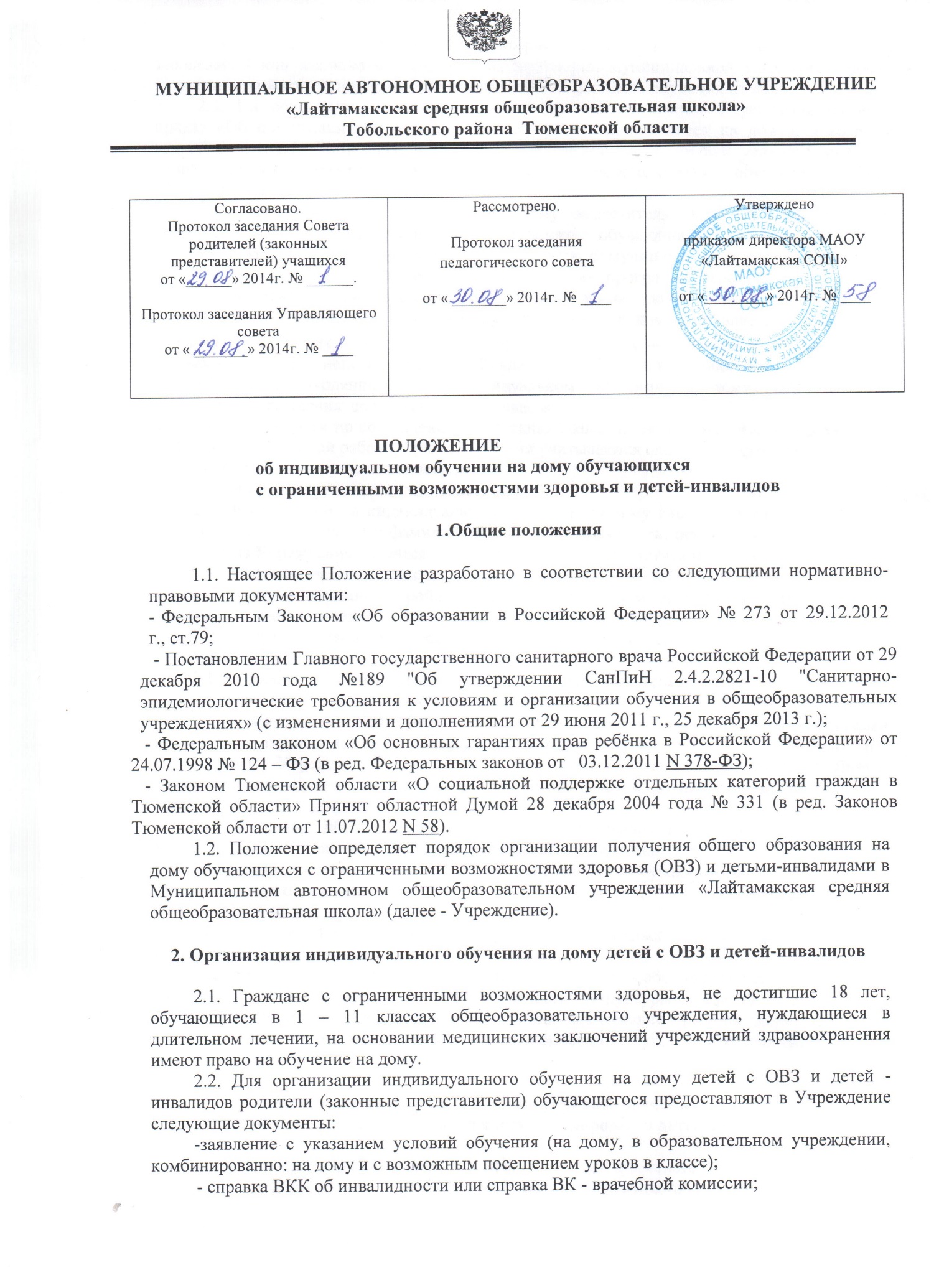  - медицинское заключение с указанием диагноза в соответствии с перечнем заболеваний или заключение (выписку из протокола) муниципальной психолого-медико- педагогической комиссии с рекомендациями индивидуального обучения на дому.На основании представленных документов директором Учреждения издается приказ «Об организации индивидуального обучения обучающегося на дому», в котором указывается период обучения на дому, распределение часов индивидуального учебного плана, список педагогических работников, осуществляющих обучение данного обучающегося.Для организации обучения на дому заместитель директора разрабатывает индивидуальный учебный план для каждого обучающегося с ограниченными возможностями здоровья, который согласовывается с муниципальным органом. отделом образования, анализирует скорректированные рабочие программы, составляет расписание учебных занятий и согласовывает его с родителями (законными представителями) обучающегося. Учебный план для каждого обучающегося на дому составляется из расчета неменее: в 1 – 4 классах — 8 часов в неделю; в 5 – 7 классах — 10 часов в неделю; в 8 – 9 классах — 11 часов в неделю; в 10 – 11 (12) классах — 12 часов в неделю.Дети, находящиеся на индивидуальном обучении на дому, зачисляются в контингент Учреждения соответствующего класса.Обязанности по составлению расписания возлагаются на заместителя директора по учебно-воспитательной работе. При составлении учитываются следующие факторы:психофизические возможности ребенка;медицинские показания, режим лечения.Знания детей на индивидуальном обучении на дому систематически оцениваются по пятибалльной системе. Их фамилии, данные об успеваемости, переводе из класса в класс, и выпуске из Учреждения вносятся в классный журнал соответствующего класса.Систематически ведется журнал индивидуального обучения, где записывается режим работы, содержание пройденного материала, дата занятия, количество часов, домашние задания, выставляются текущие и итоговые отметки.Педагоги, занимающиеся надомным обучением, составляют тематическое и поурочное планирование.Классные руководители ведут контроль за успеваемостью обучающихся, осуществляют связь с семьей, оказывают ей помощь в воспитании. Оценки, полученные обучающимся в конце четверти (полугодия), года выставляются учителями - предметниками из журнала индивидуального обучения в журнал класса, в который зачислен этот обучающийся. Учреждение предоставляет на время обучения бесплатные учебники, учебную, справочную и другую литературу, имеющуюся в библиотеке образовательного учреждения.С целью обеспечения качественного образования и интеграции в общество ребенка с ОВЗ, а также во избежание лишения его естественной социальной среды могут быть использованы различные формы организации занятий с обучающимися:занятия в образовательном учреждении индивидуально;занятия на дому;комбинированно: часть занятий ребенок посещает в классе, часть - индивидуально по расписанию.Выбор формы проведения занятий зависит от особенностей психофизического развития и возможностей ученика, сложности структуры дефекта, особенностей эмоционально-волевой сферы, характера течения заболевания, рекомендаций лечебного учреждения, психолого-медико-педагогической комиссии, отсутствия противопоказаний для занятий в классе.Ведение документации индивидуального обучения на дому детей с ограниченными возможностями здоровья и детей-инвалидовНа каждого обучающегося учителя-предметники в соответствии с учебным планом и с учетом рекомендаций муниципальной психолого-медико-педагогической комиссии составляют программы обучения и календарно-тематическое планирование, которые согласовываются с руководителями ШМО и утверждаются директором Учреждения.Расписание учебных занятий составляет заместитель директора по УВР и утверждает директор Учреждения по согласованию с родителями (законными представителями) обучающегося.Родители (законные представители) каждую четверть знакомятся под подпись с содержанием индивидуального журнала обучающегося на дому.В случае нарушений в ведении документации или обоснованного обращения родителей по поводу ненадлежащего исполнения приказа об организации индивидуальных занятий с обучающимся директором издается приказ о перерасчете заработной платы учителя за не проведенные уроки.Контроль за исполнением приказа «Об организации индивидуального обучения обучающегося на дому» осуществляет заместитель директора по УВР, курирующий данную форму обучения и директор Учреждения.Аттестация обучающихся с ограниченными возможностями здоровья и детей- инвалидовКонтроль за уровнем освоения федеральных государственных образовательных стандартов и компонентов государственных образовательных стандартов детьми, находящихся на обучении на дому, по итогам учебной четверти и учебного года осуществляется в соответствии с локальными актами Учреждения, регламентирующими проведение текущего контроля и промежуточной аттестации обучающихся.Промежуточная и итоговая аттестация обучающихся с ограниченными возможностями здоровья осуществляется в соответствии со ст.58 и ст.59 ФЗ «Об образовании в Российской Федерации» от 29.12.2012 г. № 273.Решение о переводе обучающихся с ограниченными возможностями здоровья в следующий класс принимает Педагогический совет на основании анализа освоения обучающимися образовательных программ по всем предметам учебного плана, составленного для обучения на дому, и наличии по ним положительных годовых отметок.Обучающиеся с ограниченными возможностями здоровья, освоившие образовательные программы основного общего и среднего общего образования, имеющие положительные годовые отметки по всем предметам учебного плана Учреждения, на основании решения Педагогического совета допускаются к государственной итоговой аттестации.Государственная итоговая аттестация выпускников 9, 11 классов для обучающихся с ограниченными возможностями здоровья проводится в формах и порядке, определенных федеральным органом исполнительной власти, осуществляющим функции по выработке государственной политики и нормативно-правовому регулированию в сфере образования.Обучающимся с ограниченными возможностями здоровья, не прошедшим государственную итоговую аттестацию, выдается справка об обучении в Учреждении установленного образца.При успешном прохождении государственной итоговой аттестации выпускникам, обучавшимся на дому, выдается документ государственного образца соответствующего уровня.